Детский эгоизм: причины, как боротьсяСовременные дети закоренелые эгоисты. Они привыкли, что весь мир вертится вокруг них. Каковы причины детского эгоизма и как с ним бороться?Эгоизм здоровый и нездоровыйВ психологии принято разделять такие понятия, как здоровый эгоизм и нездоровый.Первый представляет собой удовлетворение потребностей в жизнедеятельности, развитии, познании окружающего мира. Например, новорожденный малыш нуждается в полноценном питании, тепле и чистоте. Если ребенок капризничает, он тем самым сигнализирует удовлетворить свою потребность здесь и сейчас.Если уже с 2-3 лет становится очевидным, что ребенок идентифицирует себя и окружающих по модели «Я и обслуживающий персонал», в этом случае речь идет уже о нездоровом эгоизме. Малыш не только должен знать свое место в семье, но и понимать ответственность за свои поступки.Стоит понимать, если в семье нездоровый эгоизм ребенка имеет место, то в социуме такое поведение принесет не только разочарования, но и массу сложностей.Причины и последствия детского эгоизмаПервоначальная задача родителей помочь ребенку вырасти здоровой, самостоятельной, ответственной, и самодостаточной личностью. Если родители не дают ребенку проявлять самостоятельность, не обременяют его обязанностями – вероятность вырастить эгоистичную, инфантильную, зависимую от мнения окружающих личность весьма велика.Если ребенка в семье слепо боготворят, не наказывают за провинности, уделяют ему все свое время и внимание, приносят свои нужды и потребности в жертву – велика вероятность вырастить жестокого эгоиста, который будет полностью зависеть от мнения окружающих.Если родители ведут себя эгоистично по отношению к ребенку, уделяют ему недостаточно времени, проявляют минимальную вовлеченность в жизнь малыша – это другая крайность. Безразличным отношением родители не могут сформировать чувство надежности мира, ребенок чувствует себя незащищенным, ненужным и потерянным.Всевозможные гаджеты открывают негативное информационное наполнение. Современные технологии формируют личность ребенка, когда он предоставлен сам себе.Изначально ребенок приходит в мир гармоничной личностью. Он активно растет и развивается, познавая окружающий мир. Родителям важно найти золотую середину в воспитании.Как воспитать гармоничную личностьЕсли малышу выпало счастье родится в семье любящих, заботливых родителей, то и воспитание будет происходить естественным образом.Гармоничные и осознанные модели родительского воспитания – большая редкость.Необходимо помнить о самом важном:Малышу важно чувствовать, что его любят и принимают таким, какой он есть. Важно обеспечить чувство заботы и безопасности, ваш малыш должен знать, что в любой ситуации у него есть поддержка родителей.В любой ситуации оставайтесь честными. Если вас что-либо раздражает – не набрасывайтесь с криками на малыша, спокойно и честно разберитесь в причинах раздражения и признайтесь в этом.Позвольте малышу в любой ситуации оставаться самим собой. Даже если он что-то делает вопреки вашим ожиданиям, посмотрите на это с другого ракурса.Не мешайте малышу проявлять самостоятельность, поддерживайте его в трудных решениях.Имейте смелость давать поручения, не боясь, что малыш выполнит их не так. Обозначьте несколько дел, за которые ребенок полностью будет нести ответственность. Например, кормление рыбок, полив цветов, протирание пыли.Помните – дети наше отражение. Хотите, чтобы ваш малыш не рос эгоистом – начните с себя, возможно вы проявляете чрезмерную опеку, ограничиваете ребенка в самостоятельности.Удачи вам, уважаемые родители! 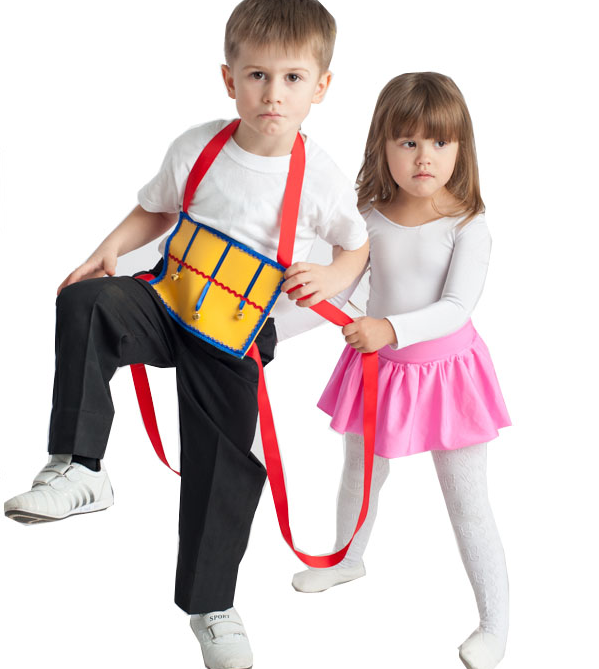 